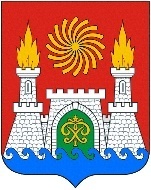 СОБРАНИЕ ДЕПУТАТОВ ВНУТРИГОРОДСКОГО РАЙОНА «КИРОВСКИЙ РАЙОН» ГОРОДА МАХАЧКАЛЫ         «25» сентября  2020 г.                                                                                           № 1-4                                                                 Р Е Ш Е Н И ЕОб утверждении состава Президиума Собрания депутатов внутригородского района «Кировский район» города Махачкалы 2-го созываВ соответствии с Федеральным законом от 06.10.2003 № 131-ФЗ "Об общих принципах организации местного самоуправления в Российской Федерации", Уставом муниципального образования внутригородского района «Кировский район» города Махачкалы, Регламентом Собрания депутатов внутригородского района «Кировский район» города Махачкалы и Положением о президиуме Собрания депутатов внутригородского района «Кировский район» города Махачкалы, Собрание депутатов внутригородского района «Кировский район» города МахачкалыРешает:I. Ввести в состав президиума Собрания депутатов внутригородского района «Кировский район» города Махачкалы следующих депутатов:Абиеву Эльмиру Гаджибалаевну – председателя Собрания депутатов внутригородского района «Кировский район» города Махачкалы;Алиева Тимура Седрединовича – 1-го зам. председателя Собрания депутатов внутригородского района «Кировский район» города Махачкалы, руководителя депутатской фракции  ВПП «Единая Россия»;Алиева Анвара Шейхмагомедовича – зам. председателя Собрания депутатов внутригородского района «Кировский район» города Махачкалы;Ярахмедова Рамазана Идрисовича – зам. председателя Собрания депутатов внутригородского района «Кировский район» города Махачкалы, руководителя депутатской фракции ПП «Справедливая Россия»;Аллахвердиева Пашу Эмировича – руководителя депутатской фракции «КПРФ»; Алиева Шамиля Магомедовича – руководителя депутатской фракции ПП «Партия роста»; председателя комиссии   по социальной политике, науке, образованию, культуре и спорту;Гамзатова Сагима Гамзатовича - председателя комиссии по благоустройству, санитарному состоянию и развитию городской инфраструктуры;  Сарикисову Ирину Николаевну – председателя комиссии   по социальной политике, науке, образованию, культуре и спорту;Джанболатову Динару Нурутдиновну – председателя комиссии по финансам, бюджету, налогам и муниципальной собственности; Гаджибагомедова Исрапила Руслановича - председателя комиссии по местному самоуправлению, законности и межмуниципальному сотрудничеству.II.  Решение вступает в силу с момента его принятия.III. Настоящее решение опубликовать на официальном сайте в сети «Интернет».Председатель Собрания                                                          Э. Г.Абиева367012, Республика Дагестан, г. Махачкала, ул Керимова 23       (8722) 69-31-12, e-mail: krsobr@mail.ru